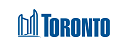 C2K Assessment – Project Information SheetDevelopment Project InformationPrimary Address: ________________Planned Date of Development Application Submission:  ___________________Number of units at or below Average Market Rent (AMR*):  ________________  Please use Canada Mortgage and Housing Corporation’s City-wide AMR, not the local zone AMR.  https://www.toronto.ca/community-people/community-partners/social-housing-providers/affordable-housing-operators/current-city-of-toronto-average-market-rents-and-utility-allowances/Depth of Affordability Please provide the number of affordable units and the levels of affordability proposed. Do not include units that will be priced above AMR.______  Units at 90% - 100% AMR                                                                                                                                      ______  Units at 80% - 89% AMR                                                                                                ______  Units at 60% - 79% AMR                                                                                             ______  Units at 0% - 59% AMR   Affordability Term Number of years rental units will be maintained as affordable:  ________________  Priority Population The following priority population groups are identified in the Housing TO 2020-30 Action Plan: women, Black/Indigenous people, seniors, youth, people with disabilities, people experiencing homelessness, and supportive housing tenantsNumber of affordable units (at or below AMR) reserved for priority populations: ________   Specify priority population(s) from the above list: ________________Government Investment Is the development project on public land? Yes / NoIf yes, please specify land and government owner: ______________Does the development project have approved capital or operating funding from government? Yes / NoIf yes, please specify funders and amount of funding ________________